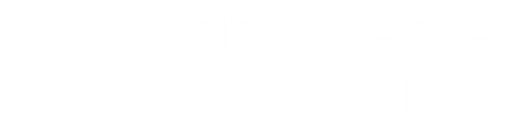 Key DeliverablesWithin reason these key deliverables may evolve to meet service need and it is expected that you will be flexible and adaptable in your delivery to meet both service and council wide needsEssential Requirements (key skills & qualifications)Care and Welfare family jobs have as their primary responsibility, the vulnerable members of our community who depend upon the Council for direct advice, guidance and practical assistance.  They may personally carry out caring related tasks, or manage those that do, but it is personal interactions with those in our care that are at the centre of these roles.This element of the profile, taken from the job family descriptor for this grade, provides a general understanding of the level of work and demands required.Role characteristicsAt this level roles are generally either senior practitioners or managers. Senior practitioners will use their advanced theoretical understanding of their specialist field to make highly consequential decisions directly impacting the welfare of those in Council care but are unlikely to have formal management responsibilities.Managers’ principal work focus is on the ongoing care and welfare of those in their charge and the management of a local workforce.The knowledge and skills requiredThe expertise that underpins job holders’ decisions and authoritative recommendations is grounded in either an advanced level of theoretical understanding of a very wide range of social work issues and/or associated disciplines, or an equivalent level of very lengthy practitioner level experience. Roles may require specific qualifications in order to comply with the legislative and regulatory requirements of their job.At this level Job holders will engage with others in assisting with physical tasks requiring some modest manual dexterity. Computer use is also a day-to-day feature of these roles.Thinking, planning and communication Job holders will regularly deal with highly charged, contentious situations and individuals whose behaviour ranges from merely challenging to aggressive and threatening. Job holders will have developed their essential communication skills through a combination of formal training and lengthy experience. Delivering the desired outcomes of interventions with families and individuals will depend upon effective advisory and persuasive skills in the context of exchanges with a range of audiences, some of whom will have inherent comprehension or language difficulties.Whether resulting from their own case work or from issues escalated from other areas, the problems and situations dealt with will inevitably be complex, involving multiple information streams such as individual needs assessment, consideration of resource allocation and prioritisation of conflicting demands. Although still working on a day-to-day basis with groups and individuals, there will also be a need to take a longer view maybe up to a year ahead in some cases.Decision making and innovationJob holders have freedom to operate within more general policy guidelines rather than highly defined procedures. Indeed, they will be expected to use their initiative to translate corporate policy into effective operating protocols and deal with even major issues as they arise without recourse to managerial advice or direction.Areas of responsibilityJob holders will not only implement important and far reaching care programmes to the direct benefit of families and individuals, but they will also contribute to the development of corporate policies and procedures in their working sector.Job holders will generally have formal management responsibility within their team or centre. Those at this level who do not have this responsibility will be social work professionals, whose specialist qualifications offset this slightly reduced demand.Job holders will be expected to account for considerable amounts of money and/or make discretionary spending decisions from an agreed budget.Job holders will create and maintain work records, both written and electronic. There will, in addition, be sole or shared responsibility for the safe use and basic maintenance of a range of equipment, premises and/or vehicles.Impacts and demandsThe requirement for greater than normal physical effort is modest, although there will always be a need for limited standing, walking and the lifting/carrying of equipment and other items. Awareness of the actions of children, vulnerable adults and others will call for long periods of sensory attention. Job holders will also be required to have moderate periods of concentrated mental attention, for example when report writing or attending case meetings. Given the range of case work involved, job holders will also experience high level pressures of deadlines and conflicting demands.Job holders are required to develop and maintain client relationships which may need them to exert greater than normal emotional resilience, with particularly challenging service users.Working directly with vulnerable service users will result in some exposure to disagreeable, unpleasant or hazardous environmental working conditions. This may extend to dealing with odours, intimate care and bodily fluids, and will also see job holders exposed to unpleasant or even threatening people behaviour from time to time.Values – We are dedicated, respectful, collaborative, we are Milton Keynes City CouncilValues – We are dedicated, respectful, collaborative, we are Milton Keynes City CouncilService:Adult Social Care Reports To:Team Manager Job Family:Care and WelfareGrade:IPolitical Restricted:DBS Required:If Yes:NYEnhancedDate:09 April 20241.To monitor referrals received by the team ensuring they are responded to within agreed timescales.2.Monitoring and reporting of the activities of the team, agreeing and authorising work and outcomes including on-going work, assessments, and care plans, to ensure service users and carers needs are met.3.Professional and personal development of the team, in order that staff develop professionally and in accordance with Social Work England registration requirements and performance management policies.4.Co-ordinating work, providing professional support, allocation of work and the monitoring of caseloads and support to all team members including social workers and AMHP’s.5.To conduct assessment, manage and support to hold cases with more complex, specialist needs.6.To represent the local authority at meetings across social care and health, primary health services, third sector and the wider community. This is to represent the council; ensuring decisions made are in accordance with local authority policies and procedures, national legislation and/or local guidance.7.Support multi-disciplinary work, encourage team working leading to improved service user/carer outcomes.8.To undertake regular 121s with team members to assess their performance and encourage development.9.The management of complaints allocated to them by the Team Manager.1.Professional Social Work Qualification i.e., CQSW, CSS, Dip SW, BA (Hons) in Social Work.2.To support workers to assess and case manage people with complex mental health problems, with an understanding of the complexity of care provision and its impact upon carers and service users. There is an expectation that a small case load may be held.  3. Familiar and confident in understanding with a wide range of adult social care and health services.4. Good communicator with ability/influence to establish and maintain positive and supportive relationships.5. Able to find solutions to individual and team problems with limited direction.6. To risk assess and manage all safeguarding adult alerts, dealing with them in the most productive, appropriate manner. Advise and support social workers’ practice in safeguarding adults; ensuring policies and procedures are followed. To support social workers in the assessment and risk management of cases.7. Report changes and development issues in adult social care and safeguarding adults to senior managers.8.Support team manager and promote and respond positively to change, seeking continuous improvement.8. Commitment and enthusiasm to promote a high standard of care across the team and all client groups.9.Able to work without direction, on own initiative, demonstrating effective problem solving skills across all professional boundaries.10.An ability to work under pressure, organise schedules and prioritise work commitments.11. Ability to work and influence other practitioners in the team, adult social care, promoting good standards of care and multi-disciplinary practice.12.Knowledge of staff supervision and training models. Able to supervise, motivate and support others in the co-ordination of their work.13.Ability to implement and follow HR procedures in relation to performance management and managing attendance.Colleagues expectationsBe professional at all timesWork together for the good of the team, council and local peoplePromote a supportive cultureChallenge assumptionsTake ownershipBe willing to change and do things differentlyAlways work in a safe mannerManagers expectationsBe a role model by displaying positive behaviours at all timesMake well-considered decisions Support, coach and communicate with my teamBe accountable for my team’s performance